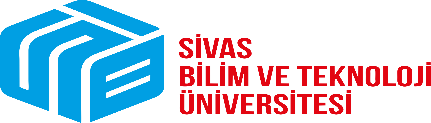 		EK-2		HASSAS GÖREV ENVANTERİHASSAS GÖREV ENVANTERİHASSAS GÖREV ENVANTERİHASSAS GÖREV ENVANTERİHASSAS GÖREV ENVANTERİHARCAMA BİRİMİ: Personel Daire BaşkanlığıHARCAMA BİRİMİ: Personel Daire BaşkanlığıHARCAMA BİRİMİ: Personel Daire BaşkanlığıHARCAMA BİRİMİ: Personel Daire BaşkanlığıHARCAMA BİRİMİ: Personel Daire BaşkanlığıSıra NoHassas GörevlerGörevin Yürütüldüğü BirimSorumlu Birim AmiriGörevin Yerine Getirilmemesinin Sonuçları1Aday Memurun EğitimiEğitim Şube Müdürlüğü
Mehmet Küntay TAŞKINAday memurun eğitim sürecinin aksamasına neden olur2Hizmet İçi EğitimEğitim Şube Müdürlüğü
Mehmet Küntay TAŞKINKurum personelinin yenilenen mevzuat noktasında güncelliğini koruyamamasına neden olurONAYLAYANDavut KARAKOÇPersonel Daire BaşkanıONAYLAYANDavut KARAKOÇPersonel Daire BaşkanıONAYLAYANDavut KARAKOÇPersonel Daire BaşkanıONAYLAYANDavut KARAKOÇPersonel Daire BaşkanıONAYLAYANDavut KARAKOÇPersonel Daire Başkanı